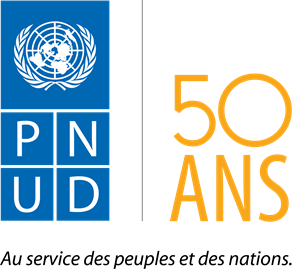 PLAN DE TRAVAIL ANNUEL 2016        TABLEAU ACTIVITES ET BUDGET 2016 “ENGAGEMENT FACILITY “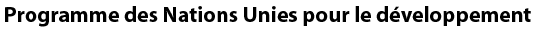 Titre du ProjetEngagement Facility Effet CPD :Mise en place d’un mécanisme de réponse rapide et flexible pour soutenir les résultats identifiés dans le CPD Produits Attendus pour 2016 : Produit 1/ Le programme de recasement et de réinsertion socio-économique des populations déplacées du lac Nyos est reformulé.Indicateurs : Draft formulé et validéProduit 2/ Le CPD 2013 – 2017 révisé pour prendre en compte  l’évolution du contexte dans les zones d’interventionIndicateurs : CPD 2013 – 2017 révisé pour prendre en compte  l’évolution du contexte dans les zones d’interventionPartenaire de réalisation :PNUDNarratif sommaire : Il existe un besoin reconnu au PNUD d'une façon plus simple et plus souple à utiliser les ressources pour soutenir les résultats de la politique en amont et expérimenter les innovations. Dans le cadre du Programme et de la Task Force de gestion de Projet, les membres ont conclu qu'un mécanisme d’exécution avec des coûts de transaction faibles est nécessaire pour le PNUD en vue de répondre rapidement aux demandes de soutien des politiques.  Le Projet « Engagement Facility » a été identifié comme une solution possible. Ce projet couvrira les domaines ci-après : La mise à disposition des Experts capables de fournir dans les meilleurs délais, un accompagnement stratégique aux partenaires du gouvernement dans la réalisation des objectifs fixés ;Le développement des connaissances/produits innovants nécessitant une expertise externe qui relève des domaines d’intervention du PNUD ;  L'organisation des événements spéciaux liés aux questions de développement qui ne peuvent pas être couverts par un Projet/Programme existant ; L'expérimentation des idées nouvelles permettant un accroissement des capacités de réalisation.PRODUITS ATTENDUS DU CPEt les indicateurs annuels des ProduitsACTIVITES PLANIFIEES(Y compris le suivi et évaluation)TâchesPERIODE DE REALISATIONPERIODE DE REALISATIONPERIODE DE REALISATIONPERIODE DE REALISATIONPARTIE RESPONSABLEBUDGET PLANIFIEBUDGET PLANIFIEBUDGET PLANIFIEBUDGET PLANIFIEBUDGET PLANIFIEPRODUITS ATTENDUS DU CPEt les indicateurs annuels des ProduitsACTIVITES PLANIFIEES(Y compris le suivi et évaluation)TâchesQ1Q2Q3Q4PARTIE RESPONSABLESource des fondsDescription  dans budgetCode et description AtlasMontant en FCFAMontant USD1/ Produit 1/ Le programme de recasement et de réinsertion socio-économique des populations du lac Nyos est reformuléIndicateurs :Draft formulé et validéCible : Programme formuléBaseline : 1.1. formuler le programme Livrable :document de programme respectant les critères de qualité définis1.1.1 recruter un consultantPNUDPNUD1199974200/Audio Visual & print Costs1 180 0002 0001/ Produit 1/ Le programme de recasement et de réinsertion socio-économique des populations du lac Nyos est reformuléIndicateurs :Draft formulé et validéCible : Programme formuléBaseline : 1.1. formuler le programme Livrable :document de programme respectant les critères de qualité définis1.1.1 recruter un consultantPNUDPNUD1199971300 /Local Consultants10 325 00017 5001/ Produit 1/ Le programme de recasement et de réinsertion socio-économique des populations du lac Nyos est reformuléIndicateurs :Draft formulé et validéCible : Programme formuléBaseline : 1.1. formuler le programme Livrable :document de programme respectant les critères de qualité définis1.1.1 recruter un consultantPNUDPNUD1199974500/Misc Expenses295 0005001/ Produit 1/ Le programme de recasement et de réinsertion socio-économique des populations du lac Nyos est reformuléIndicateurs :Draft formulé et validéCible : Programme formuléBaseline : 1.1. formuler le programme Livrable :document de programme respectant les critères de qualité définisS/TOTAL PRODUIT 111 800 00020 000PRODUITS ATTENDUS DU CPEt les indicateurs annuels des ProduitsACTIVITES PLANIFIEES(Y compris le suivi et évaluation)TâchesPERIODE DE REALISATION PERIODE DE REALISATION PERIODE DE REALISATION PERIODE DE REALISATION PARTIE RESPONSABLEBudget planifiéPRODUITS ATTENDUS DU CPEt les indicateurs annuels des ProduitsACTIVITES PLANIFIEES(Y compris le suivi et évaluation)TâchesQ1Q2Q3Q4PARTIE RESPONSABLESource of FundsCode et description Atlas Montant  (USD) Produit 2/ Le CPD 2013 – 2017 révisé pour prendre en compte  l’évolution du contexte dans les zones d’interventionIndicateurs :Cadre de résultat duCPD révisé prenant en compte l’évolution du contexte pays et apportant des réponses  aux préoccupations des populations de l’Extrême Nord en matière de relèvement précoce et de résiliencePartie narrative du CPD révisé disponibleCible : CPD réviséBaseline : CPD actuelAct. 2.1 : Réviser le Cadre de résultats du CPD en tenant compte de l’évolution du contexte de la zone d’intervention et des directives d'alignement au plan stratégique et aux ODDsLivrables :Cadre de résultats du CPD prenant en compte l’évolution du contexte pays, aligné au Plan Stratégique, aux ODD et apportant des réponses  aux préoccupations des populations de l’Extrême Nord en matière de relèvement précoce et de résiliencePlan pluriannuel du cadre révisé assorti de l’ancrage institutionnel2.1.1: Organiserdes sessions de préparation de l’atelierXXDGCOOPPNUDPNUDPM Produit 2/ Le CPD 2013 – 2017 révisé pour prendre en compte  l’évolution du contexte dans les zones d’interventionIndicateurs :Cadre de résultat duCPD révisé prenant en compte l’évolution du contexte pays et apportant des réponses  aux préoccupations des populations de l’Extrême Nord en matière de relèvement précoce et de résiliencePartie narrative du CPD révisé disponibleCible : CPD réviséBaseline : CPD actuelAct. 2.1 : Réviser le Cadre de résultats du CPD en tenant compte de l’évolution du contexte de la zone d’intervention et des directives d'alignement au plan stratégique et aux ODDsLivrables :Cadre de résultats du CPD prenant en compte l’évolution du contexte pays, aligné au Plan Stratégique, aux ODD et apportant des réponses  aux préoccupations des populations de l’Extrême Nord en matière de relèvement précoce et de résiliencePlan pluriannuel du cadre révisé assorti de l’ancrage institutionnel2.1.2 : organiser unatelier de révision du cadre de résultats du CPD et de formulation des PTA 2016XDGCOOPPNUDPNUD71600/Travel42 954.83 Produit 2/ Le CPD 2013 – 2017 révisé pour prendre en compte  l’évolution du contexte dans les zones d’interventionIndicateurs :Cadre de résultat duCPD révisé prenant en compte l’évolution du contexte pays et apportant des réponses  aux préoccupations des populations de l’Extrême Nord en matière de relèvement précoce et de résiliencePartie narrative du CPD révisé disponibleCible : CPD réviséBaseline : CPD actuelAct. 2.1 : Réviser le Cadre de résultats du CPD en tenant compte de l’évolution du contexte de la zone d’intervention et des directives d'alignement au plan stratégique et aux ODDsLivrables :Cadre de résultats du CPD prenant en compte l’évolution du contexte pays, aligné au Plan Stratégique, aux ODD et apportant des réponses  aux préoccupations des populations de l’Extrême Nord en matière de relèvement précoce et de résiliencePlan pluriannuel du cadre révisé assorti de l’ancrage institutionnel2.1.2 : organiser unatelier de révision du cadre de résultats du CPD et de formulation des PTA 2016XDGCOOPPNUDPNUD72500/Supplies336.96 Produit 2/ Le CPD 2013 – 2017 révisé pour prendre en compte  l’évolution du contexte dans les zones d’interventionIndicateurs :Cadre de résultat duCPD révisé prenant en compte l’évolution du contexte pays et apportant des réponses  aux préoccupations des populations de l’Extrême Nord en matière de relèvement précoce et de résiliencePartie narrative du CPD révisé disponibleCible : CPD réviséBaseline : CPD actuelAct. 2.1 : Réviser le Cadre de résultats du CPD en tenant compte de l’évolution du contexte de la zone d’intervention et des directives d'alignement au plan stratégique et aux ODDsLivrables :Cadre de résultats du CPD prenant en compte l’évolution du contexte pays, aligné au Plan Stratégique, aux ODD et apportant des réponses  aux préoccupations des populations de l’Extrême Nord en matière de relèvement précoce et de résiliencePlan pluriannuel du cadre révisé assorti de l’ancrage institutionnel2.1.2 : organiser unatelier de révision du cadre de résultats du CPD et de formulation des PTA 2016XDGCOOPPNUDPNUD72700/Hospitality/Catering9744.43 Produit 2/ Le CPD 2013 – 2017 révisé pour prendre en compte  l’évolution du contexte dans les zones d’interventionIndicateurs :Cadre de résultat duCPD révisé prenant en compte l’évolution du contexte pays et apportant des réponses  aux préoccupations des populations de l’Extrême Nord en matière de relèvement précoce et de résiliencePartie narrative du CPD révisé disponibleCible : CPD réviséBaseline : CPD actuelAct. 2.1 : Réviser le Cadre de résultats du CPD en tenant compte de l’évolution du contexte de la zone d’intervention et des directives d'alignement au plan stratégique et aux ODDsLivrables :Cadre de résultats du CPD prenant en compte l’évolution du contexte pays, aligné au Plan Stratégique, aux ODD et apportant des réponses  aux préoccupations des populations de l’Extrême Nord en matière de relèvement précoce et de résiliencePlan pluriannuel du cadre révisé assorti de l’ancrage institutionnel2.1.2 : organiser unatelier de révision du cadre de résultats du CPD et de formulation des PTA 2016XDGCOOPPNUDPNUD73100/Rental & Maintenance-Premises9 547.09 Produit 2/ Le CPD 2013 – 2017 révisé pour prendre en compte  l’évolution du contexte dans les zones d’interventionIndicateurs :Cadre de résultat duCPD révisé prenant en compte l’évolution du contexte pays et apportant des réponses  aux préoccupations des populations de l’Extrême Nord en matière de relèvement précoce et de résiliencePartie narrative du CPD révisé disponibleCible : CPD réviséBaseline : CPD actuelAct. 2.1 : Réviser le Cadre de résultats du CPD en tenant compte de l’évolution du contexte de la zone d’intervention et des directives d'alignement au plan stratégique et aux ODDsLivrables :Cadre de résultats du CPD prenant en compte l’évolution du contexte pays, aligné au Plan Stratégique, aux ODD et apportant des réponses  aux préoccupations des populations de l’Extrême Nord en matière de relèvement précoce et de résiliencePlan pluriannuel du cadre révisé assorti de l’ancrage institutionnel2.1.2 : organiser unatelier de révision du cadre de résultats du CPD et de formulation des PTA 2016XDGCOOPPNUDPNUD74200/Audio Visual&Print Prod Costs345.14 Produit 2/ Le CPD 2013 – 2017 révisé pour prendre en compte  l’évolution du contexte dans les zones d’interventionIndicateurs :Cadre de résultat duCPD révisé prenant en compte l’évolution du contexte pays et apportant des réponses  aux préoccupations des populations de l’Extrême Nord en matière de relèvement précoce et de résiliencePartie narrative du CPD révisé disponibleCible : CPD réviséBaseline : CPD actuelAct. 2.1 : Réviser le Cadre de résultats du CPD en tenant compte de l’évolution du contexte de la zone d’intervention et des directives d'alignement au plan stratégique et aux ODDsLivrables :Cadre de résultats du CPD prenant en compte l’évolution du contexte pays, aligné au Plan Stratégique, aux ODD et apportant des réponses  aux préoccupations des populations de l’Extrême Nord en matière de relèvement précoce et de résiliencePlan pluriannuel du cadre révisé assorti de l’ancrage institutionnel2.1.2 : organiser unatelier de révision du cadre de résultats du CPD et de formulation des PTA 2016XDGCOOPPNUDPNUD76100/Foreign Exchange Currency Loss258.89 Produit 2/ Le CPD 2013 – 2017 révisé pour prendre en compte  l’évolution du contexte dans les zones d’interventionIndicateurs :Cadre de résultat duCPD révisé prenant en compte l’évolution du contexte pays et apportant des réponses  aux préoccupations des populations de l’Extrême Nord en matière de relèvement précoce et de résiliencePartie narrative du CPD révisé disponibleCible : CPD réviséBaseline : CPD actuelAct. 2.1 : Réviser le Cadre de résultats du CPD en tenant compte de l’évolution du contexte de la zone d’intervention et des directives d'alignement au plan stratégique et aux ODDsLivrables :Cadre de résultats du CPD prenant en compte l’évolution du contexte pays, aligné au Plan Stratégique, aux ODD et apportant des réponses  aux préoccupations des populations de l’Extrême Nord en matière de relèvement précoce et de résiliencePlan pluriannuel du cadre révisé assorti de l’ancrage institutionnel2.1.3 : faire le suivide la finalisation du cadre de résultat réviséXDGCOOPPNUDPNUDPM Produit 2/ Le CPD 2013 – 2017 révisé pour prendre en compte  l’évolution du contexte dans les zones d’interventionIndicateurs :Cadre de résultat duCPD révisé prenant en compte l’évolution du contexte pays et apportant des réponses  aux préoccupations des populations de l’Extrême Nord en matière de relèvement précoce et de résiliencePartie narrative du CPD révisé disponibleCible : CPD réviséBaseline : CPD actuelAct : 2.2 : Formuler la partie narrative du CPD réviséLivrable : Partie narrative du CPD révisé respectant les critères de qualité2.2.1 : recruter un consultant DGCOOPPNUDPNUD74200/Audio Visual & print Costs524    Produit 2/ Le CPD 2013 – 2017 révisé pour prendre en compte  l’évolution du contexte dans les zones d’interventionIndicateurs :Cadre de résultat duCPD révisé prenant en compte l’évolution du contexte pays et apportant des réponses  aux préoccupations des populations de l’Extrême Nord en matière de relèvement précoce et de résiliencePartie narrative du CPD révisé disponibleCible : CPD réviséBaseline : CPD actuelAct : 2.2 : Formuler la partie narrative du CPD réviséLivrable : Partie narrative du CPD révisé respectant les critères de qualité2.2.1 : recruter un consultant DGCOOPPNUDPNUD71300 /Local Consultants          5 000    Produit 2/ Le CPD 2013 – 2017 révisé pour prendre en compte  l’évolution du contexte dans les zones d’interventionIndicateurs :Cadre de résultat duCPD révisé prenant en compte l’évolution du contexte pays et apportant des réponses  aux préoccupations des populations de l’Extrême Nord en matière de relèvement précoce et de résiliencePartie narrative du CPD révisé disponibleCible : CPD réviséBaseline : CPD actuelAct : 2.2 : Formuler la partie narrative du CPD réviséLivrable : Partie narrative du CPD révisé respectant les critères de qualité2.2.2 : Organiser des sessions de travail  de rédaction de la partie narrative du CPD réviséDGCOOPPNUDPNUD72700/Hospitality/Catering2000 Produit 2/ Le CPD 2013 – 2017 révisé pour prendre en compte  l’évolution du contexte dans les zones d’interventionIndicateurs :Cadre de résultat duCPD révisé prenant en compte l’évolution du contexte pays et apportant des réponses  aux préoccupations des populations de l’Extrême Nord en matière de relèvement précoce et de résiliencePartie narrative du CPD révisé disponibleCible : CPD réviséBaseline : CPD actuelAct : 2.2 : Formuler la partie narrative du CPD réviséLivrable : Partie narrative du CPD révisé respectant les critères de qualité2.2.3 : échanger avec le CST pour examen et finalisation DGCOOPPNUDPNUDPMTOTAL PRODUIT 270 711.34